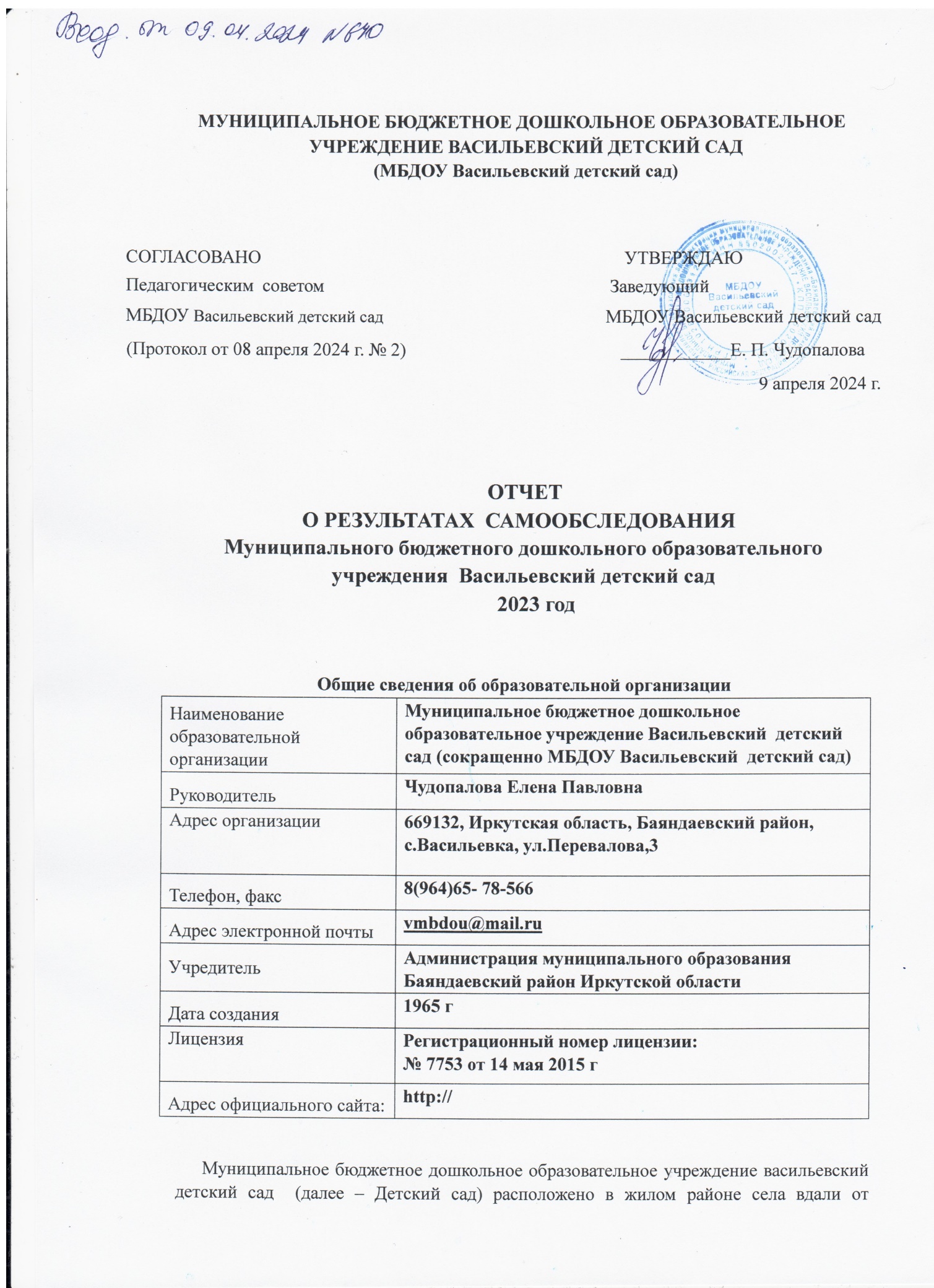 МУНИЦИПАЛЬНОЕ БЮДЖЕТНОЕ ДОШКОЛЬНОЕ ОБРАЗОВАТЕЛЬНОЕ УЧРЕЖДЕНИЕ ВАСИЛЬЕВСКИЙ ДЕТСКИЙ САД (МБДОУ Васильевский детский сад)СОГЛАСОВАНО                                                                    УТВЕРЖДАЮ Педагогическим 	 советом                                                                    Заведующий   МБДОУ Васильевский детский сад	                                                  МБДОУ Васильевский детский сад                  (Протокол от 08 апреля 2024 г. № 2) 	                                             ____________Е. П. Чудопалова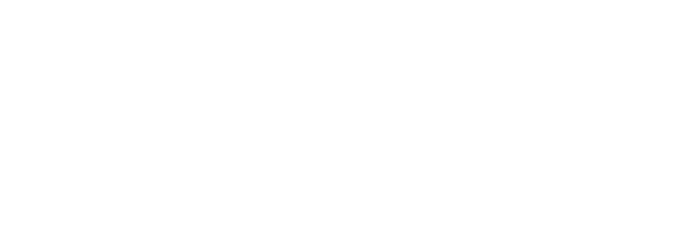 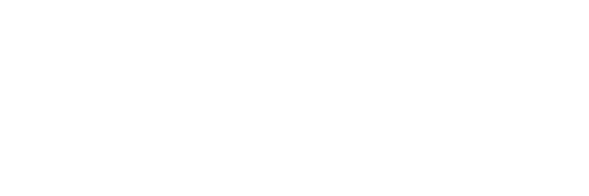 9 апреля 2024 г. ОТЧЕТ О РЕЗУЛЬТАТАХ  САМООБСЛЕДОВАНИЯ Муниципального бюджетного дошкольного образовательного учреждения  Васильевский детский сад  2023 годОбщие сведения об образовательной организации       Муниципальное бюджетное дошкольное образовательное учреждение васильевский детский сад  (далее – Детский сад) расположено в жилом районе села вдали от производящих предприятий и торговых мест. Здание Детского сада построено по типовому проекту образца 1965 года. Проектная наполняемость на 35 мест. Общая площадь здания 413,2 кв. м, из них площадь помещений, используемых непосредственно для нужд образовательного процесса, 297,2 кв. м.       Цель деятельности Детского сада – осуществление образовательной деятельности по реализации образовательных программ дошкольного образования.       Предметом деятельности Детского сада является формирование общей культуры, развитие физических, интеллектуальных, нравственных, эстетических и личностных качеств, формирование предпосылок учебной деятельности, сохранение и укрепление здоровья воспитанников.       Детский сад функционирует в соответствии с нормативными документами в сфере образования Российской Федерации.       Режим работы Детского сада: рабочая неделя – пятидневная, с понедельника по пятницу. Длительность пребывания детей в группах – 9 часов. Режим работы групп – с 8:30 до 17:30.       Проектная наполняемость – 35 человек, фактическая наполняемость – 28 человек.         Контингент воспитанников социально благополучный.        Детский сад посещают воспитанники в возрасте от 1,5 до 8 лет. В  Детском саду  функционируют 2 группы общеразвивающей направленности. Детский сад является малокомплектным, поэтому группы воспитанников формируются по разновозрастному принципу.              Аналитическая часть 	I. 	Система управления организации       Управление организацией осуществляется в соответствии с действующим законодательством и уставом Детского сада.       Управление 	Детским 	садом 	строится 	на 	принципах 	единоначалия 	и коллегиальности. Коллегиальными органами управления являются: общее собрание работников учреждения, педагогический совет. Единоличным исполнительным органом учреждения  является руководитель – заведующий.  Органы управления, действующие в Детском саду       Вывод: структура и система управления соответствует специфике деятельности Детского сада. По итогам 2023 года система управления Учреждения оценивается как эффективная, позволяющая учесть мнение работников и всех участников образовательных отношений. В следующем году изменение системы управления не планируется. 	II. 	Оценка образовательной деятельности       Образовательная деятельность в Детском саду организована в соответствии с Федеральным законом от 29.12.2012 № 273-ФЗ «Об образовании в Российской Федерации», ФГОС дошкольного образования. С 01.01.2021 года Детский сад функционирует в соответствии с требованиями СП 2.4.3648-20 «Санитарно-эпидемиологические требования к организациям воспитания и обучения, отдыха и оздоровления детей и молодежи», а с 01.03.2021 — дополнительно с требованиями СанПиН 1.2.3685-21 «Гигиенические нормативы и требования к обеспечению безопасности и (или) безвредности для человека факторов среды обитания».        Образовательная деятельность ведется на основании утвержденной основной образовательной программы дошкольного образования, которая составлена в соответствии с ФГОС дошкольного образования, санитарно-эпидемиологическими правилами и нормативами.        Для выполнения требований норм Федерального закона от 24.09.2022 № 371-ФЗ Детский сад провел организационные мероприятия по внедрению федеральной образовательной программы дошкольного образования, утвержденной приказом Минпросвещения России от 25.11.2022 № 1028 (далее — ФОП ДО), в соответствии с утвержденным планом-графиком. Для этого создали рабочую группу в составе воспитателей Детского сада. Результаты: утвердили новую основную образовательную программу дошкольного образования Детского сада (далее — ООП ДО), разработанную на основе ФОП ДО, и ввели в действие с 01.09.2023; скорректировали план-график повышения квалификации педагогических и управленческих кадров и  обучили работников по вопросам применения ФОП ДО; провели информационно-разъяснительную работу с родителями (законными представителями) воспитанников. Воспитательная работа С 01.09.2021года Детский сад реализует рабочую программу воспитания и календарный план воспитательной работы, которые являются частью основной образовательной программы дошкольного образования. За 2 года реализации программы воспитания родители выражают удовлетворенность воспитательным процессом в Детском саду, что отразилось на результатах анкетирования, проведенного в марте 2023 года.  Чтобы выбрать стратегию воспитательной работы, в 2023 году проводился анализ состава семей воспитанников.        Характеристика семей по составу:       Характеристика семей по количеству детей        Воспитательная работа строится с учетом индивидуальных особенностей детей, с использованием разнообразных форм и методов, в тесной взаимосвязи воспитателей и родителей. III. 	Оценка содержания и качества подготовки обучающихся           В Детском саду осуществляется система оценки качества образования в соответствии с Порядком индивидуального учета результатов освоения обучающимися (воспитанниками) основной образовательной программы дошкольного образования, утвержденного в установленном порядке.       Оценка индивидуального развития обучающихся осуществляется 2 раза в год.       Результат качества освоения ООП ДО за 2022-2023 учебный год выглядит следующим образом:        Результаты педагогического анализа показывают преобладание детей с высоким и средним уровнями развития при прогрессирующей динамике на конец учебного года, что говорит о результативности образовательной деятельности в Детском саду.        Воспитанники Детского сада совместно с родителями и педагогами принимали активное участие в конкурсах различного уровня.      Для укрепления здоровья детей в течение 2023 года проводились физкультурно-оздоровительные и спортивные мероприятия: Музыкально-спортивный  праздник  к 23 февраля «Веселые учения»  (22 февраля 2023 г.) Спортивное развлечение «Масленичные забавы» (21 февраля 2023) Спортивно - музыкальное развлечение «День птиц»  (4 апреля 2023) Спортивное развлечение: «Мы чемпионы»  (1 июня 2023)       В дальнейшем для раскрытия способностей воспитанников, развития их интересов, для социализации воспитанников нужно активизировать работу по участию в конкурсах разного уровня и направленности. Планируем активнее участвовать в районных и областных мероприятиях и активнее привлекать родителей к совместной деятельности. Вывод: образовательный процесс в Детском саду организован в соответствии с требованиями, предъявляемыми законодательством к дошкольному образованию и направлен на сохранение и укрепление здоровья воспитанников, предоставление равных возможностей для полноценного развития каждого ребенка. По итогам оценки индивидуального учета результатов освоения обучающимися основной образовательной программы, программный материал  усвоен детьми всех возрастных групп согласно планируемым результатам по всем образовательным областям. Для раскрытия способностей воспитанников, развития их интересов, для социализации воспитанников активизировать работу по участию в конкурсах разного уровня и направленности.  IV. Оценка организации учебного процесса (воспитательно-образовательного процесса)      В основе образовательного процесса в Детском саду лежит взаимодействие педагогических работников, администрации и родителей. Основными участниками образовательного процесса являются дети, родители, педагоги.      Основные форма организации образовательного процесса: совместная деятельность педагогического работника и воспитанников в рамках организованной образовательной деятельности по освоению основной общеобразовательной программы; самостоятельная 	деятельность 	воспитанников 	под 	наблюдением педагогического работника.             Занятия 	в рамках 	образовательной 	деятельности 	ведутся 	по подгруппам. Продолжительность занятий соответствует СанПиН 1.2.3685-21 и составляет: с детьми от 1,5 до 3 лет — до 10 мин; с детьми от 3 до 4 лет — до 15 мин; с детьми от 4 до 5 лет — до 20 мин; с детьми от 5 до 6 лет — до 25 мин;  с детьми от 6 до 7 лет — до 30 мин.      Между занятиями в рамках образовательной деятельности предусмотрены перерывы продолжительностью не менее 10 минут, физминутки     Основной формой занятия является игра. Образовательная деятельность с детьми строится с учѐтом индивидуальных особенностей детей и их способностей. Выявление и развитие способностей воспитанников осуществляется в любых формах образовательного процесса.         В Детском саду для решения образовательных задач используются как новые формы организации процесса образования (проектная деятельность, образовательная ситуация, образовательное событие, обогащенные игры детей в центрах активности, проблемно-обучающие ситуации в рамках интеграции образовательных областей и другое), так и традиционных (фронтальные, подгрупповые, индивидуальные занятий). Занятие рассматривается как дело, занимательное и интересное детям, развивающее их; деятельность, направленная на освоение детьми одной или нескольких образовательных областей, или их интеграцию с использованием разнообразных педагогически обоснованных форм и методов работы, выбор которых осуществляется педагогом.           В  целях  контроля  за  физическим  развитием   дошкольников,  профилактики  инфекционных заболеваний ДОУ взаимодействует с ГБУЗ Баяндаевская ЦРБ, Васильевской СВА. Коллектив Детского сада большое внимание уделяет охране здоровья детей и формированию основ культуры здоровья. В течение  учебного года проводилась большая профилактическая, санитарно-просветительская работа, физкультурно-оздоровительные, закаливающие мероприятия. Организуя  работу  по охране  и укреплению  здоровья  детей в 2023  году, детский сад  в  своей деятельности руководствовалось действующими СанПиН и инструкциями по охране жизни и здоровья детей.           В связи с проводимой работой, направленной на профилактику детского травматизма, сохранение и укрепление здоровья детей, в период 2023 года отсутствуют случаи детского травматизма.              Были  разработаны  и  реализованы    план  мероприятий  по  усилению  работы  по  обеспечению антитеррористической безопасности и планы противопожарных мероприятий по подготовке детского сада к эксплуатации в осенне-зимний и весенне-летний пожароопасный период.     Вывод: Детский сад функционирует в соответствии с нормативными документами в сфере образования Российской Федерации. В учреждении создаются условия для организации учебного процесса в постоянном режиме. 	V. 	Оценка востребованности выпускников      В 2023 году количество выпускников из Детского сада было - 3 ребенка. 	VI. 	Оценка качества кадрового обеспечения      Детский сад укомплектован педагогами на 100 процентов согласно штатному расписанию. Образовательный процесс осуществляют 3 педагога.      Уровень профессиональной подготовки педагогических работников соответствует требованиям квалификационных характеристик ЕКС и в соответствии с Профессиональным стандартом педагога, утвержденным приказом Министерства труда и социальной защиты РФ № 544-н от 18.10.2013.       За 2023 год педагогические работники не проходили  аттестацию        Курсы повышения квалификации в 2023 году прошли 3 работника Детского сада, из них 3 педагога.  Сведения по курсовой подготовке и переподготовке Другие награды:1. Лауреат муниципального этапа всероссийского профессионального конкурса педагогического мастерства «Воспитатель года-2023!». с. Баяндай, 2023 г.2. Почетная грамота за своевременное освоение методических материалов, обучение и повышение квалификации, навыков, связанных с современными требованиями к дошкольному образованию, в том числе, переходом на Федеральную образовательную программу дошкольного образования (ФОП). ООО Учебный центр профессиональной переподготовки и повышения квалификации «Знания» г. Новосибирск от 5 марта 2023 г.3. Почетная грамота за успешное освоение методических материалов, обучение и повышение квалификации, навыков, связанных с современными требованиями к дошкольному образованию, в том числе, переходом на Федеральную образовательную программу дошкольного образования (ФОП). ООО Учебный центр профессиональной переподготовки и повышения квалификации «Знания» г. Новосибирск, серия ДГД – 84. Приказ БГ №734 от 12 мая 2023 г.Конкурсы профессионального мастерства 2023годВозрастной состав педагогов   Средний возраст педагогических работников – 41,6 лет. Образовательный ценз педагогов Педагогический стаж Сведения по аттестации педагогических работников         Педагоги постоянно повышают свой профессиональный уровень, эффективно участвуют в работе методических объединений, знакомятся с опытом работы своих коллег и других дошкольных учреждений, а также саморазвиваются. Все это в комплексе дает хороший результат в организации педагогической деятельности и улучшении качества образования и воспитания дошкольников.         На данный момент все педагогические работники имеют курсовую подготовку по реализации ФГОС ДО и ФОП ДО.  Вывод: Педагоги ДОУ имеют профессиональное образование, обладают соответствующей квалификацией, имеют стаж работы, необходимый для осуществления образовательной деятельности по реализуемым образовательным программам, и соответствующих требованиям статьи 46 Федерального закона № 273ФЗ «Об образовании в Российской Федерации», а также требованиям федеральных государственных образовательных стандартов.    VII. Оценка учебно-методического, библиотечно-информационного обеспечения       В соответствии с программно-методическим обеспечением к образовательной программе ДОУ на 97% укомплектовано Перечнем учебных изданий (учебно-методической и художественной литературой).  Учебно - методическая литература располагается в группах детского сада. Учреждение обеспечено методической литературой по всем образовательным областям основной общеобразовательной программы, детской художественной литературой, дидактическими пособиями, а также другими информационными ресурсами на различных электронных носителях.  Оборудование и оснащение учреждения достаточно для реализации образовательной программы.  В 2023 году не было подписки на печатные издания. Учебно - методическое обеспечение в ДОУ соответствует требованиям реализуемой образовательной программы, обеспечивает образовательную деятельность, присмотр и уход. В ДОУ созданы условия, обеспечивающие повышение мотивации участников образовательного процесса, личностное саморазвитие, самореализацию, самостоятельную творческую деятельность. Детский сад не обеспечен информационной базой. Нет в Детском саду выхода в Интернет с технологией доступа Wi-Fi, педагоги на личных ноутбуках используют программное обеспечение - работают с текстовыми редакторами, интернет - ресурсами, фото - видеоматериалами, графическими редакторами. что позволяет педагогам использовать ИКТ-технологии в образовательном процессе, взаимодействии с родителями, самообразовании. В Детском саду учебно-методическое и информационное обеспечение достаточное для организации образовательной деятельности и эффективной реализации образовательных программ. VIII. Оценка материально-технической базы        Здание детского сада размещено на территории, общей площадью 5255 кв. м., используемом на праве постоянного (бессрочного) пользования земельным участком. На территории находятся 2 прогулочные площадки (по количеству групп),  хозяйственная зона. На   прогулочной площадке имеется теневой навес для ведения образовательной деятельности во время прогулки в ветреную и дождливую погоду,  игровое и спортивное оборудование. Территория Детского сада озеленена в достаточном количестве, имеются цветники. Внешнее ограждение территории находится в удовлетворительном состоянии.     Учреждение находится в одноэтажном деревянном типовом здании постройки примерно 1965 года (архивные данные отсутствуют). Здание оснащено следующими видами благоустройства: с подводкой холодной и горячей воды на пищеблок, отопление бойлерное, канализация отсутствует.  ДОУ работает в одну смену. Для осуществления присмотра и ухода за воспитанниками ДОУ, ведения образовательной деятельности в здании ДОУ имеются помещения, представленные в Таблице: Перечень и площади помещенийПеречень оборудования помещений          В дошкольном учреждении создана материально-техническая база для жизнеобеспечения и развития детей, ведется систематически работа по созданию развивающей предметно - пространственной среды. При создании развивающей предметно - пространственной среды воспитатели учитывают возрастные, индивидуальные особенности детей своей группы. Оборудованы групповые комнаты, включающие различные зоны. Группы постепенно пополняются игровым оборудованием, информационными стендами. Предметная среда всех помещений оптимально насыщена, выдержана мера «необходимого и достаточного» для каждого вида деятельности.         В настоящее время учреждение оснащено современным оборудованием для разнообразных видов детской деятельности. Детский сад оснащен 1 персональным компьютером и 1 МФУ, 2 ч/б принтера, музыкальным центром, телевизором и др.         Для обеспечения педагогического процесса была приобретена методическая и познавательная литература, игры и пособия. На прогулочной площадке частично обновлено игровое оборудование.         Комплекс обеспечения жизнедеятельности ДОУ оснащен следующим оборудованием:  2 холодильника, 2 плиты, 1 мясорубки, машина стиральная-2,обычная, 2 пылесоса,   2 переносных бактерицидных облучателя, , 1 бесконтактный термометр.       Безопасность ДОУ обеспечена наличием кнопки экстренного вызова полиции, видеонаблюдением, автоматической противопожарной сигнализацией. Разработан Паспорт безопасности, паспорт дорожной безопасности.       При организации детского питания сотрудники руководствовались действующими СанПиН. Учреждение обеспечивало 4-х разовое сбалансированное питание детей в соответствии с их возрастом, по нормам в соответствии с технологическими картами примерного 10-ти дневного меню.       Поставку продуктов в ДОУ осуществлял – Сухова Людмила Александровна индивидуальный предприниматель. При поставке продуктов строго отслеживается наличие сертификатов качества. Контроль за организацией питания осуществляется заведующим ДОУ. В ДОУ имеется вся необходимая документация по организации детского питания.  На каждый день пишется меню-раскладка. Средняя стоимость питания в день в 2023 году  одного ребенка возраста от 1 до 3 лет составила 72,48 рублей, от 3 до 7 лет –74,92 рублей.        В 2023 году в детском саду были проведены следующие ремонтные работы:  текущий ремонт помещений; замена ламп дневного освещения;приобретены новые песочницы в количестве 2 штук;замена въездных ворот в хозяйственной зоне       Развитие и укрепление материально-технической базы ДОУ осуществлялось согласно плана финансово-хозяйственной деятельности на 2023 год. Финансирование ДОУ осуществляется за счет средств муниципального и федерального бюджета, которое обеспечивает выполнение государственных гарантий на получение гражданами общедоступного и бесплатного дошкольного образования (присмотр и уход, образование). Пополнение материально-технической базы ДОУ в 2023 году Вывод: бюджетные средства и родительская плата расходовались в соответствии с планом финансово-хозяйственной деятельности.Материально-техническое оснащение и оборудование ДОУ соответствуют требованиям техники безопасности, требованиям СанПиН.  Помещения для организации и осуществления образовательной деятельности оснащены необходимым оборудованием и материалами в достаточной степени. Финансирование ДОУ из федерального бюджета позволяет осуществлять улучшение материальной базы и развивающей предметно-пространственной среды, что обеспечивает выполнение требований ФГОС ДО. Но недостаточное количество необходимых помещений (отсутствие музыкального  зала) усложняют осуществление функционирования ДОУ.  IX. 	Оценка функционирования внутренней системы оценки качества образования В 2023 году в Детском саду функционировала внутренняя система оценки качества образования, которая включала в себя: мониторинг здоровья и посещаемости воспитанников, контроль: тематический и оперативный,  анкетирование родителей по вопросу оценки качества образовательных услуг  В октябре 2023 года проводилось анкетирование родителей о качестве предоставляемых образовательных услуг. Качество образования оценивалось родителями (законными представителями) по следующим категориям: условия обслуживания, учебно-образовательные мероприятия, нормативы потребления, санитарно-гигиенические нормы, требования к персоналу. Респонденты оценили качество образования как полностью удовлетворяющее их.    Вывод: качество образования получаемого воспитанниками в образовательном учреждении устраивает родителей (законных представителей), так как нареканий, жалоб, обращений в 2023 году, как в адрес руководителя, так и в адрес вышестоящих организаций не поступало. 2.Показатели деятельности дошкольной образовательной организации, подлежащей самообследованию Данные приведены по состоянию на 30.12.2023. Наименование образовательной организации Муниципальное бюджетное дошкольное образовательное учреждение Васильевский  детский сад (сокращенно МБДОУ Васильевский  детский сад) Руководитель Чудопалова Елена ПавловнаАдрес организации 669132, Иркутская область, Баяндаевский район, с.Васильевка, ул.Перевалова,3 Телефон, факс 8(964)65- 78-566 Адрес электронной почты vmbdou@mail.ru Учредитель Администрация муниципального образования Баяндаевский район Иркутской области Дата создания 1965 г Лицензия Регистрационный номер лицензии:  № 7753 от 14 мая 2015 г Адрес официального сайта: http://Наименование органа Функции Заведующий Осуществляет руководство Учреждением в соответствии с законами и иными нормативными правовыми актами, Уставом Учреждения; распоряжается средствами и имуществом Учреждения в пределах, установленных законодательством Российской Федерации и уставом;  утверждает структуру и штатное расписание Учреждения оказывает содействие деятельности общественных объединений родителей (законных представителей) несовершеннолетних обучающихся, осуществляемой в Учреждении и не запрещенной законодательством Российской Федерации; решает иные вопросы, предусмотренные законодательством Российской Федерации, уставом и локальными нормативными актами Учреждения Общее собрание работников  Реализует право работников участвовать в управлении Учреждением, в том числе: участвовать в разработке коллективного договора и принятие решения о его заключении; рассматривать Правила внутреннего трудового распорядка Учреждения и иные локальные нормативные акты, содержащие нормы трудового права; участвовать в выборах в совет Учреждения и комиссию по урегулированию споров между участниками образовательных отношений своих представителей; участвовать в выборах в комиссию по трудовым спорам представителей работников или утверждение их после делегирования представительным органом работников; рассматривать вопросы о представлении работников к государственным и ведомственным наградам (поощрениям), другим видам поощрения и награждения; рассматривать вопросы безопасности условий труда работников Учреждения, охраны жизни и здоровья обучающихся, развития материально-технической базы Учреждения; решение 	иных 	вопросов 	в 	соответствии 	с 	трудовым законодательством. Педагогический совет Осуществляет 	текущее 	руководство 	образовательной деятельностью Учреждения, в том числе рассматривает вопросы: разработки  образовательных программ Учреждения; рассмотрение направлений методической работы; решение вопросов перевода обучающихся в следующую группу; определение учебных изданий, используемых при реализации образовательных программ дошкольного образования, с учетом требований 	федеральных 	государственных 	образовательных стандартов, а также примерных образовательных программ дошкольного образования; анализ качества образовательной деятельности, определение путей его повышения; рассмотрение вопросов использования и совершенствования методов обучения и воспитания, образовательных технологий, электронного обучения; определение путей совершенствования работы с родителями (законными представителями) несовершеннолетних обучающихся; рассмотрение вопросов повышения квалификации и переподготовки педагогических кадров; организация выявления, обобщения, распространения, внедрения передового педагогического опыта среди работников Учреждения; рассмотрение отчета о результатах самообследования; рассмотрение вопросов о представлении педагогических работников к государственным и ведомственным наградам (поощрениям), другим видам поощрения и награждения;  рассмотрение локальных нормативных актов, содержащих нормы, регулирующие образовательные отношения; выполнение 	иных 	функций, 	необходимых 	для 	наиболее эффективной организации образовательной деятельности. Состав семьи Количество семей Процент от общего количества семей воспитанников Полная 20 71 % Неполная 725 % Оформлено опекунство 14 % Количество детей в семье Количество семей Процент от общего количества семей воспитанников Один ребенок 27 % Два ребенка 5 18 % Три ребенка и более 21 75 % Возрастна я группа Образовательные области Образовательные области Образовательные области Возрастна я группа Социально- коммуникат ивное развитие, % Познавател ьное развитие, % Речевое развитие, % Художестве нно- эстетическое развитие, % Физическое развитие, % Средне е значение по группе, % Младшая группа С-74 Ч-26 Н-0 С-83 Ч-17 Н-0 С-71 Ч-29 Н-0 С-95Ч-5 Н-0 С-82 Ч-18 Н-0 С-81 Ч-19 Н-0 Старшая группа С-70 Ч-30 Н-0 С-80 Ч-20 Н-0 С-66 Ч-34 Н-0 С-72 Ч-28 Н-0 С-83 Ч-17 Н-0 С-74 Ч-26 Н-0 № п/пФ.И.О. педагогаДолжностьНазвание курсов, дата, где проходили1Источкина Е.Л.воспитательКурс «Образовательный маршрут педагога ДОУ  в условиях введения профессионального стандарта» с 09.02.2023 г. по 09.03.2023 г. ООО Учебный центр профессиональной переподготовки и повышения квалификации «Знания» г. Новосибирск. Удостоверение № 54080008820775, рег. номер КПК2023/01081от 27.03.2023 г.«Обучение по переходу на новую ФОП ДО» ООО Учебный центр профессиональной переподготовки и повышения квалификации «Знания» г. Новосибирск. 19.05.2023 г.№ п\пФИО педагогаДолжность Название курсов, дата, где проходили1.Гуревская Мария АнатольевнаВоспитатель  Центр онлайн-обучения Всероссийского форума «Педагоги России: инновации в образовании»«Методика и практика логопедической и речевой работы в ДОО в контексте ФГОСКоличество часов: 36 часов19 мая 2023 годЕкатеринбург 2.Гуревская Мария АнатольевнаВоспитательЦентр онлайн-обучения Всероссийского форума «Педагоги России: инновации в образовании»«Инновационные подходы сочетания очных и дистанционных методов в образовательном процессе и работе с родителями в соответствии с ФГОС»Количество часов: 16 часов19 мая 2023 годЕкатеринбург3.Гуревская Мария АнатольевнаВоспитательЦентр онлайн-обучения Всероссийского форума «Педагоги России: инновации в образовании»«Практическая и методическая организация познавательной и опытно-экспериментальной деятельности воспитанников в ДОО в контексте ФГОС».Количество часов: 54 часов19 мая 2023 годЕкатеринбург4.Гуревская Мария АнатольевнаВоспитательЦентр онлайн-обучения Всероссийского форума «Педагоги России: инновации в образовании»«Новые формы и методы организации РППС в ДОО в контексте ФГОС»Количество часов: 16 часов19 мая 2023 годЕкатеринбург5.Гуревская Мария АнатольевнаВоспитательСертификат Мониторинг качества дошкольного образования с использованием Инструментария МКДО для детей от 0 до 7 лет в роли эксперта МКДО8 ноября 2023 годНациональный институт качества образованияГод Всего педагогов Кол-во педагогов, имеющих курсовую подготовку/% Кол-во педагогов, имеющих  переподготовку/% Кол-во 	педагогов, имеющих  диплом по специальности дошкольное образование /% 2021 3 3/100 1/33 3/100 2022 3 3/100 1/33 3/100 2023 3 3/100 1/67 3/100 № п/пФ.И.О. педагогаДолжностьНазвание курсов, дата, где проходили1Источкина Е.Л.воспитательКурс «Преподавание музыки в сфере дошкольного образования» с 17.10.2022 г. по 17.01.2023 г. Присвоена квалификация «Воспитатель (Музыкальный руководитель)» ООО «Московский институт профессиональной переподготовки и повышения квалификации педагогов» г. Москва. Диплом ПП № 0018970, рег. номер 18355 от 17.01.2023 г.ФИО педагогаДолжность Название конкурса, уровень (Россия, область, район)Название работыРезультат (грамота, место; диплом участника и т.п.)Гуревская Мария АнатольевнаВоспитательМуниципальный конкурс «Новогоднее чудо», в номинации «Сказочная комната»Грамота 1 место Гуревская Мария АнатольевнаВоспитатель Возраст Количество человек до 25 лет 0 от 25 до 40 лет 1 от 40 до 55 лет 1от 55 и старше 1 Образование Количество (чел./ %) Из  них педагогическое образование (чел./ %) Высшее 1/33% 1/33% Среднее специальное 2/67% 2/67% Педагогический стаж Количество педагогов (чел./%) до 5 лет 0/0 от 5 до 10 лет 1/33  от 10 до 15 лет 1/33 от 15 до 20 лет 0/0 свыше 20 лет 1/33 Год Количество  педагогов Высшая  категория Первая  категория   СЗД Без  категории 2021 3 01  20 2022 3 0 1  2 0 2023 3 0 0 - 0 Средняя заработная плата педагогов(тыс.руб.) 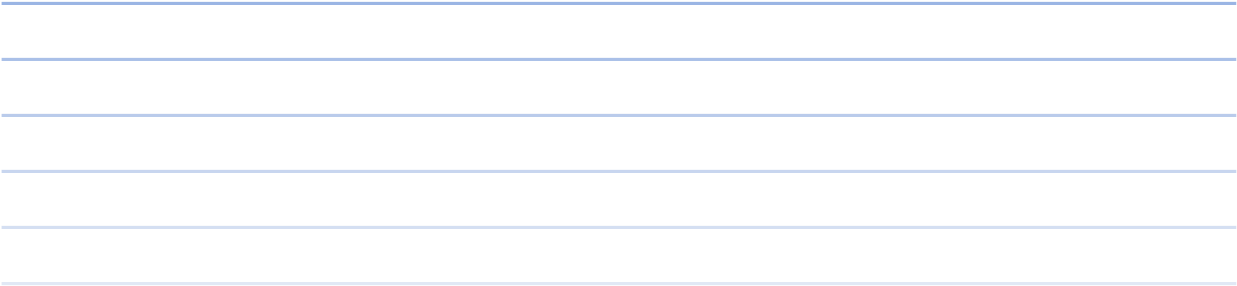 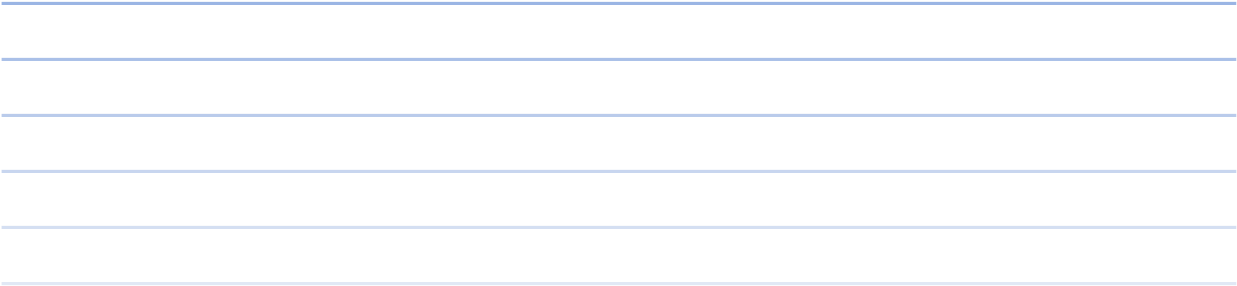 Средняя заработная плата педагогов(тыс.руб.) Средняя заработная плата педагогов(тыс.руб.) Средняя заработная плата педагогов(тыс.руб.) Средняя заработная плата педагогов(тыс.руб.) Средняя заработная плата педагогов(тыс.руб.) 00202120222023 Размер з/п 26,26827,66727,733№ наименование помещения площадь помещения (м.кв.) площадь помещения (м.кв.) № наименование помещения факт норма  по Сан-ПиН 1. Групповая ячейка младшей разновозрастной группы 1.1 Раздевальная 15,3 18,0 1.2 Групповая 38,8 - 1.3 Спальня 25,5 - 1.4 Туалетная 16.7 12,0 2. Групповая ячейка старшей разновозрастной группы 2.1 Раздевальная 16,718,0 2.2 Групповая 56,5 - 2.3 Спальня 31,1 - 2.4 Туалетная 9,7 12,0 Музыкальный зал нет Физкультурный зал да3. Мед. уголок12,4 Не менее 12 м2 4. Служебно-бытовые помещения 4.1 Кабинет заведующего 19,0 10,0 4.2 Кладовая 8,6 4,0 4.3 Пищеблок 21,9 - 4.4 Прачечная 9,4 - Наименование помещения Оборудование  Администрат ивный кабинет (заведующий)   мебель (стол – 1, стулья –1, шкаф – 4); оргтехника (компьютер в сборе - 1, МФУ-1,принтер  – 2); Медицинский уголок  ростомер;  весы;  передвижной бактерицидный облучатель;  кушетка;  стол;  стул Групповое помещение старшей разновозрастн ой группы     детская мебель (столы, стулья); игровая 	мебель 	(уголок 	ИЗО, 	уголок экспериментирования, игровые уголки для девочек, диван, кресла, шкафы для игрушек, телевизор; природы мальчиков и уголок          уголок безопасности, спортивный уголок, патриотический уголок);  атрибуты для сюжетно-ролевых игр; различные виды театров; спортивный инвентарь; игрушки, настольно-печатные игры, художественная литература; материалы для труда и экспериментирования; библиотека методических пособий;          уголок безопасности, спортивный уголок, патриотический уголок);  атрибуты для сюжетно-ролевых игр; различные виды театров; спортивный инвентарь; игрушки, настольно-печатные игры, художественная литература; материалы для труда и экспериментирования; библиотека методических пособий; Групповое помещение младшей разновозрастн ой группы песочный столик; бизиборд; детская мебель (столы, стулья); игровая мебель (уголок ИЗО,  уголок природы, кухня, уголок доктора, «парикмахерская», кукольная мебель, шкафы для игрушек, уголок дорожного движения, спортивный уголок, уголок ряженья, уголок книги);  атрибуты для сюжетно-ролевых игр; различные виды театров; спортивный инвентарь; игрушки, настольно-печатные игры, художественная литература; песочный столик; бизиборд; детская мебель (столы, стулья); игровая мебель (уголок ИЗО,  уголок природы, кухня, уголок доктора, «парикмахерская», кукольная мебель, шкафы для игрушек, уголок дорожного движения, спортивный уголок, уголок ряженья, уголок книги);  атрибуты для сюжетно-ролевых игр; различные виды театров; спортивный инвентарь; игрушки, настольно-печатные игры, художественная литература; № п/п наименование бюджет Сумма  (тыс. руб.) 1. Приобретения Канцтовары для детского творчества, игрушки, методические пособия федеральный 32.00 Хозтовары муниципальный 20,447 2. Ремонтные работы замена ламп дневного освещения;приобретены новые песочницы в количестве 2 штук;замена въездных ворот в хозяйственной зонемуниципальный народные инициативы25,00                 50,00N п/п Показатели Единица измерения 1. Образовательная деятельность 1.1 Общая численность воспитанников, осваивающих образовательную программу дошкольного образования, в том числе: 28 человек 1.1.1 В режиме полного дня (8 - 12 часов) 28 человек 1.1.2 В режиме кратковременного пребывания (3 - 5 часов) 0 человек 1.1.3 В семейной дошкольной группе 0 человек 1.1.4 В форме семейного образования с психолого-педагогическим сопровождением на базе дошкольной образовательной организации 0 человек 1.2 Общая численность воспитанников в возрасте до 3 лет 6  человек 1.3 Общая численность воспитанников в возрасте от 3 до 8 лет 22 человек 1.4 Численность/удельный вес численности воспитанников в общей численности воспитанников, получающих услуги присмотра и ухода: 28 человек / 100/% 1.4.1 В режиме полного дня (8 - 12 часов) 28 человек / 100/% 1.4.2 В режиме продленного дня (12 - 14 часов) 0 человек / 0% 1.4.3 В режиме круглосуточного пребывания 0 человек /0% 1.5 Численность/удельный вес численности воспитанников с ограниченными возможностями здоровья в общей численности воспитанников, получающих услуги: 0 человек / 0 % 1.5.1 По коррекции недостатков в физическом и (или) психическом развитии 0 человек / 0% 1.5.2 По освоению образовательной программы дошкольного образования 28 человек / 100% 1.5.3 По присмотру и уходу 28 человек / 100% 1.6 Средний показатель пропущенных дней при посещении дошкольной образовательной организации по болезни на одного воспитанника 13 дней 1.7 Общая численность педагогических работников, в том числе: 3 человека 1.7.1 Численность/удельный вес численности педагогических работников, имеющих высшее образование 1 человек /33% 1.7.2 Численность/удельный вес численности педагогических работников, имеющих высшее образование педагогической направленности (профиля) 1 человек /33% 1.7.3 Численность/удельный вес численности педагогических работников, имеющих среднее профессиональное образование 2 человека / 67% 1.7.4 Численность/удельный вес численности педагогических работников, имеющих среднее профессиональное образование педагогической направленности (профиля) 2 человека / 67% 1.8 Численность/удельный вес численности педагогических работников, которым по результатам аттестации присвоена квалификационная категория, в общей численности педагогических работников, в том числе: 0 1.8.1 Высшая 0 1.8.2 Первая 0 1.9 Численность/удельный вес численности педагогических работников в общей численности педагогических работников, педагогический стаж работы которых составляет: 3 человека / 100/% 1.9.1 До 5 лет 0 человек / 33% 1.9.2 Свыше 30 лет 1 человек / 33.3% 1.10 Численность/удельный вес численности педагогических работников в общей численности педагогических работников в возрасте до 30 лет Численность/удельный вес численности педагогических работников в общей численности педагогических работников в возрасте до 30 лет 0 1.11 Численность/удельный вес численности педагогических работников в общей численности педагогических работников в возрасте от 55 лет Численность/удельный вес численности педагогических работников в общей численности педагогических работников в возрасте от 55 лет 1 человек / 33.33% 1.12 Численность/удельный вес численности педагогических и административно-хозяйственных работников, прошедших за последние 5 лет повышение квалификации/профессиональную переподготовку по профилю педагогической деятельности или иной осуществляемой в образовательной организации деятельности, в общей численности педагогических и административно-хозяйственных работников Численность/удельный вес численности педагогических и административно-хозяйственных работников, прошедших за последние 5 лет повышение квалификации/профессиональную переподготовку по профилю педагогической деятельности или иной осуществляемой в образовательной организации деятельности, в общей численности педагогических и административно-хозяйственных работников 3/100% 1.13 Численность/удельный вес численности педагогических и административно-хозяйственных работников, прошедших повышение квалификации по применению в образовательном процессе федеральных государственных образовательных стандартов в общей численности педагогических и административно-хозяйственных работников Численность/удельный вес численности педагогических и административно-хозяйственных работников, прошедших повышение квалификации по применению в образовательном процессе федеральных государственных образовательных стандартов в общей численности педагогических и административно-хозяйственных работников 3человека / 100 % 1.14 Соотношение "педагогический работник/воспитанник" в дошкольной образовательной организации 3 / 28 1.15 Наличие в образовательной организации следующих педагогических работников: 1.15.1 Музыкального руководителя да 1.15.2 Инструктора по физической культуре да1.15.3 Учителя-логопеда нет 1.15.4 Логопеда нет 1.15.5 Учителя-дефектолога нет 1.15.6 Педагога-психолога нет 2. Инфраструктура 2.1 Общая площадь помещений, в которых осуществляется образовательная деятельность, в расчете на одного воспитанника 6,6 кв. м 2.2 Площадь помещений для организации дополнительных видов деятельности воспитанников Площадь помещений для организации дополнительных видов деятельности воспитанников 0 кв. м 2.3 Наличие физкультурного зала Наличие физкультурного зала да2.4 Наличие музыкального зала Наличие музыкального зала нет 2.5 Наличие прогулочных площадок, обеспечивающих физическую активность и разнообразную игровую деятельность воспитанников на прогулке Наличие прогулочных площадок, обеспечивающих физическую активность и разнообразную игровую деятельность воспитанников на прогулке да 